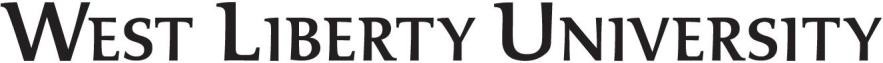 Office of Financial Aid	Phone: (304) 336-8016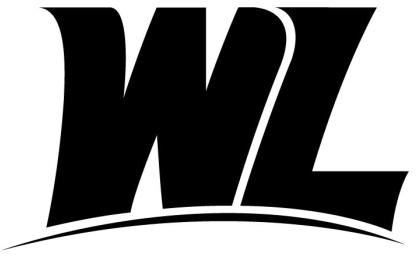 208 University Drive	Fax: (304) 336-8088College Union Box 124 West Liberty, WV 26074Financial Aid - Summer 2024 OrientationCongratulations on your decision to become a Hilltopper in the Fall of 2024.  We are looking forward to seeing you on campus soon! Here are some instructions and next steps to help you through the financial aid and billing processes. Financial Aid is unique to every student, so as always, please feel free to book an appointment with us to have all of your questions answered.Estimated Financial Aid Award Letter−	To accept your aid, you must sign and return your award letter to our office. Don’t worry, it’s not too late! Just drop it in the mail to our office today!Missing An Estimated Financial Aid Award Letter?−	If you’ve completed your FAFSA and have not heard from our office, please be sure to contact us soon!−	If you haven’t completed your FAFSA, do it here now!Missing Requirements?−	Do you have missing requirements or need to submit verification documents? Visit our Student Forms website to download any forms you may need and for instructions on scanning your documents.Direct Loan Requirements−	If you need to complete your loan paperwork requirements, please find step-by-step instructions here.Undergraduate Student Borrowers MPN and Entrance CounselingParent PLUS Application and MPNPrivate Scholarships−	If you are receiving private scholarships, those will not be added to your student account until we receive the funding. Should you have a confirmation letter, please forward to the Financial Aid Office at finaid@westliberty.edu to allow for communication to the Business Office towards the payment of your student account.Payment Options−	As a reminder, here are all the different payment options.Student Employment−	There is still time to apply for student employment opportunities as well. To do so, visit our informational page and link to our job postings.As a reminder, you can always visit our website for more information or book an appointment with one of our staff members at any time.West Liberty University (866) West-Lib  WestLiberty.edu